Vocabulary: Air Track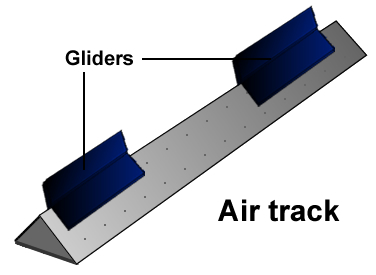 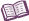 VocabularyAir track – a triangular track that is perforated with holes that emit air. One or more gliders can float on a cushion of air as they move over the air track.An air track is used to study motion with minimal friction.Approach velocity – the rate at which two objects are approaching one another.For objects moving on the same track, the approach velocity is equal to the difference in the objects’ velocities: approach velocity = v1 – v2.Conservation of energy – the principle that the total energy in a closed system remains constant.Conservation of momentum – the principle that the total momentum in a closed system remains constant.Elasticity – a measure of how much kinetic energy is preserved in a collision.The symbol for elasticity is k.Kinetic energy – energy of motion.Kinetic energy is represented by the symbol KE or simply K.The formula for kinetic energy is KE = mv2 / 2.Momentum – a measure of how difficult it is to stop a moving object.Momentum is represented by the symbol p.Momentum is the product of an object’s mass and velocity: p = mv.If mass is measured in kilograms (kg) and velocity is measured in meters per second (m/s), the units of momentum are kilograms-meters per second (kg•m/s). Separation velocity – the rate at which two objects are moving away from one another.For objects moving on the same track, the separation velocity is equal to the difference in the object’s velocities: separation velocity = v2 – v1.Velocity – the speed and direction of a moving object.Motion to the right is considered positive and motion to the left is negative.